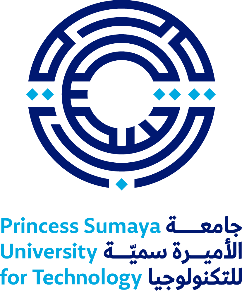 نموذج مساعد البحث المؤقت المرشح للعمل في المشاريع البحثيّة المدعومة أولياً (Seed Fund)الجزء الخاص بالباحث الرئيسالجزء الخاص بالباحث الرئيسالجزء الخاص بالباحث الرئيسالجزء الخاص بالباحث الرئيسالجزء الخاص بالباحث الرئيسالجزء الخاص بالباحث الرئيسالرقم الوظيفي : الرقم الوظيفي : الرقم الوظيفي : الباحث الرئيس : الباحث الرئيس : الباحث الرئيس : الكلية : الكلية : الكلية : القسم : القسم : القسم : البريد الإلكتروني : البريد الإلكتروني : البريد الإلكتروني : رقم الهاتف : رقم الهاتف : رقم الهاتف : العام الجامعي : العام الجامعي : العام الجامعي : الفصل الدراسي : الفصل الدراسي : الفصل الدراسي : عنوان المشروع : عنوان المشروع : عنوان المشروع : عنوان المشروع : عنوان المشروع : عنوان المشروع : الباحثون المشاركون : الباحثون المشاركون : الباحثون المشاركون : الباحثون المشاركون : الباحثون المشاركون : الباحثون المشاركون : مبلغ الدعم الموافق عليه بموجب قرار مجلس العمداء :                                    مبلغ الدعم الموافق عليه بموجب قرار مجلس العمداء :                                    مبلغ الدعم الموافق عليه بموجب قرار مجلس العمداء :                                    مبلغ الدعم الموافق عليه بموجب قرار مجلس العمداء :                                    مبلغ الدعم الموافق عليه بموجب قرار مجلس العمداء :                                    مبلغ الدعم الموافق عليه بموجب قرار مجلس العمداء :                                    رقم قرار مجلس العمداء بالموافقة على الدعم :                                                     تاريخ القرار :      /         /رقم قرار مجلس العمداء بالموافقة على الدعم :                                                     تاريخ القرار :      /         /رقم قرار مجلس العمداء بالموافقة على الدعم :                                                     تاريخ القرار :      /         /رقم قرار مجلس العمداء بالموافقة على الدعم :                                                     تاريخ القرار :      /         /رقم قرار مجلس العمداء بالموافقة على الدعم :                                                     تاريخ القرار :      /         /رقم قرار مجلس العمداء بالموافقة على الدعم :                                                     تاريخ القرار :      /         /الجزء الخاص بمساعدي البحث المرشحين  الجزء الخاص بمساعدي البحث المرشحين  الجزء الخاص بمساعدي البحث المرشحين  الجزء الخاص بمساعدي البحث المرشحين  الجزء الخاص بمساعدي البحث المرشحين  الجزء الخاص بمساعدي البحث المرشحين  هل الطالب حاصل على منحة جراياتالمؤهل العلميالاسم الرباعيالاسم الرباعيالرقم الجامعيالرقم  نعم          لا  نعم          لا  نعم          لا  نعم          لا  نعم          لاالتاريخ :          /         /التاريخ :          /         /التاريخ :          /         /توقيع الباحث الرئيس : توقيع الباحث الرئيس : توقيع الباحث الرئيس : الجزء الخاص بالقسمالجزء الخاص بالقسمالجزء الخاص بالقسمالجزء الخاص بالقسمالجزء الخاص بالقسمرئيس القسم :          موافق           غير موافقالتوقيع :التوقيع :التاريخ :        /         /التاريخ :        /         /الجزء الخاص بالكلية الجزء الخاص بالكلية الجزء الخاص بالكلية الجزء الخاص بالكلية الجزء الخاص بالكلية عميد الكلية :           موافق            غير موافقالتوقيع : التوقيع : التاريخ :        /         /التاريخ :        /         /الجزء الخاص بعمادة الدراسات العليا والبحث العلمي                                    الجزء الخاص بعمادة الدراسات العليا والبحث العلمي                                    الجزء الخاص بعمادة الدراسات العليا والبحث العلمي                                    الجزء الخاص بعمادة الدراسات العليا والبحث العلمي                                    الجزء الخاص بعمادة الدراسات العليا والبحث العلمي                                    عميد كلية الدراسات العليا والبحث العلمي :     موافق      غير موافقعميد كلية الدراسات العليا والبحث العلمي :     موافق      غير موافقالتوقيع : التوقيع : التاريخ :     /      /